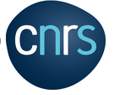 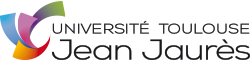 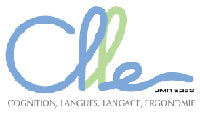 Fiche accueilMerci de transmettre cette fiche à Nathalie Tullio avant l’arrivée de toute personne restant plus d’une semaine au laboratoireMembre du laboratoire référentNom :						Prénom :Mail :						Téléphone :Equipe :					Nouveau membre/Visiteur Nom :						Prénom :Mail :						Téléphone :Nature du séjour Professeur invité		 Post Doc		 Doctorant	 Personnel en CDD		 Autre : Stage Master 1 	 Stage Master 2	 Autre stage :Etablissement d’origine : Durée du séjourArrivée :					Départ :Besoins Bureau	Fréquence d’utilisation :  Clefs/Badge		 Mail UT2J		 Autre :	Observations/Commentaires (selon les cas : nature du contrat, projet de recherche...) :